Учите с малышом дни недели в стихотворениях!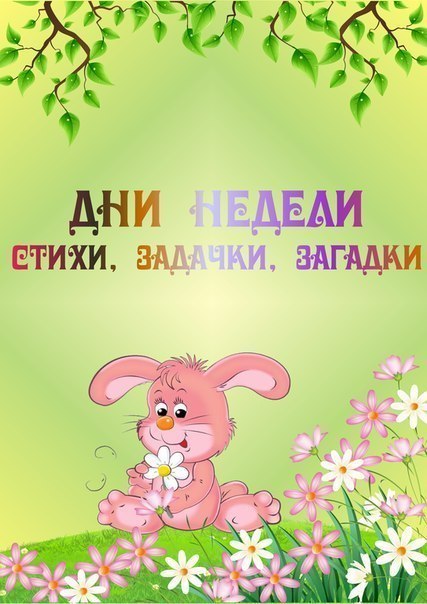 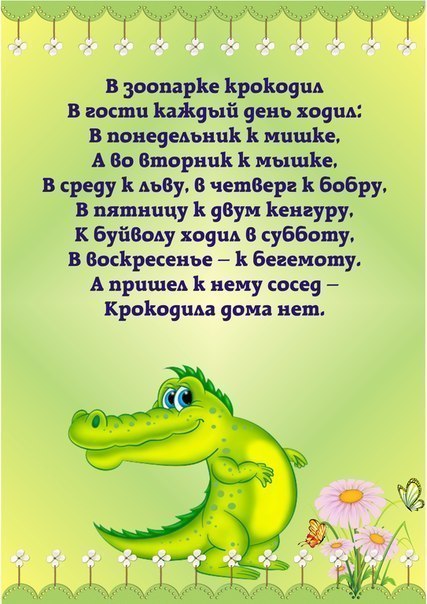 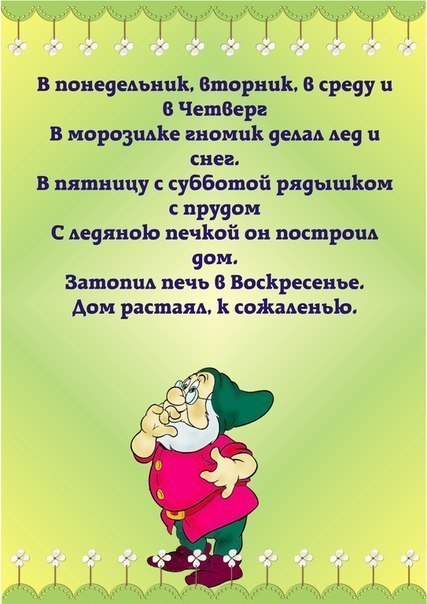 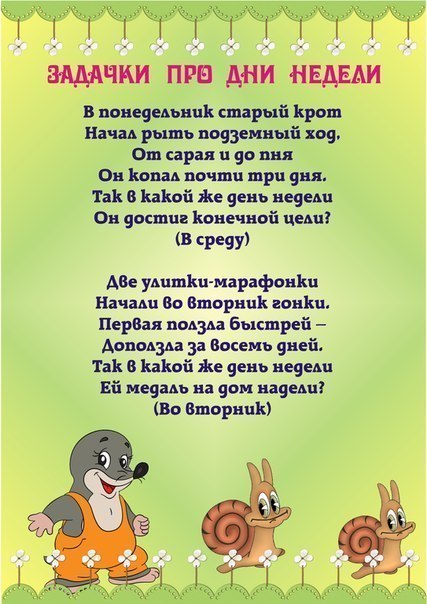 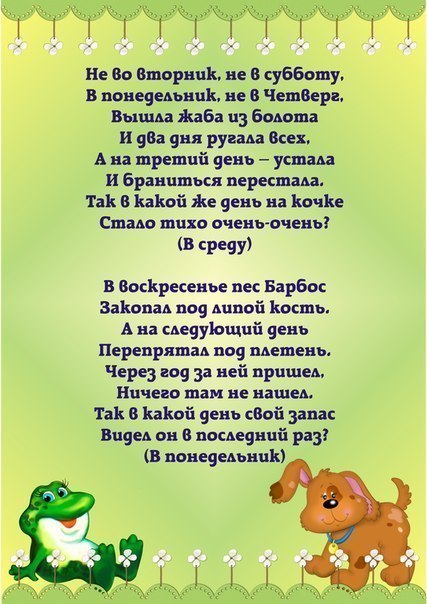 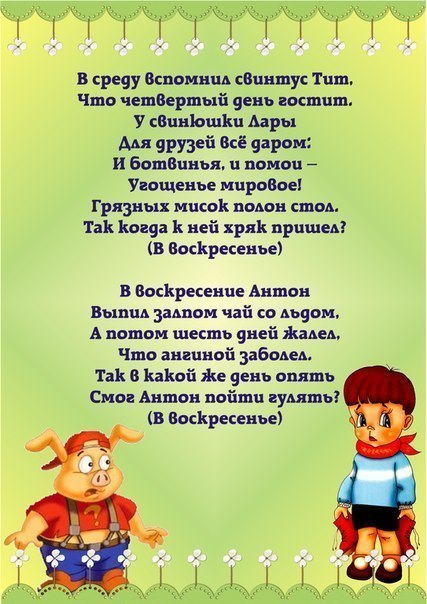 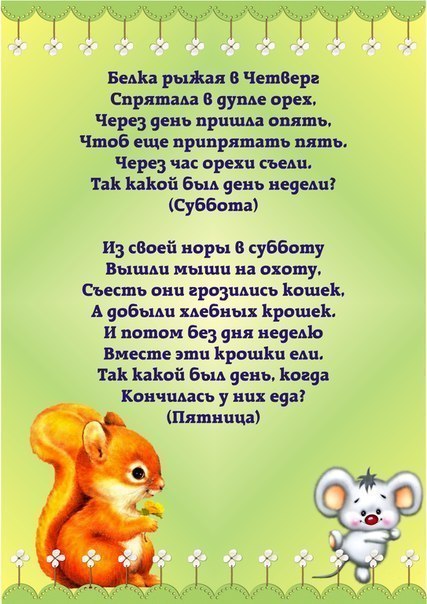 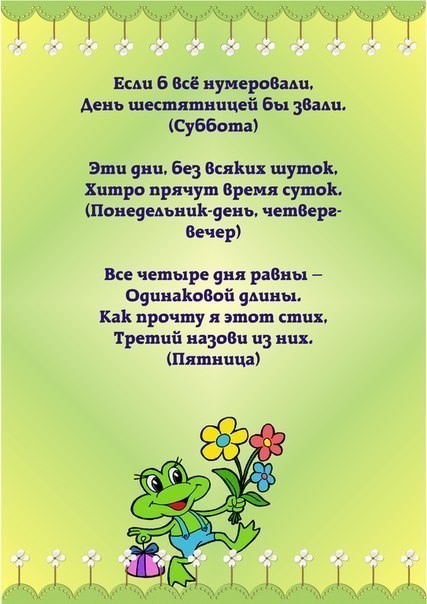 